Voting result for U.N. General Assembly Resolution “A global call for concrete action for the elimination of racism, racial discrimination, xenophobia and related intolerance and the comprehensive implementation of and follow-up to the Durban Declaration and Programme of Action,” A/RES/75/237December 31, 2020https://digitallibrary.un.org/record/3896183?ln=enhttp://webtv.un.org/search/general-assembly-resumed-48th-plenary-meeting-75th-session/6219507027001/?term=2020-12-31 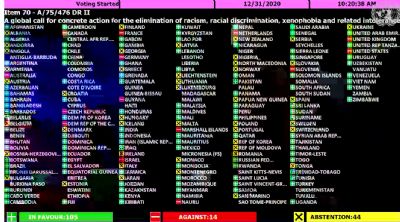 Vote totals: 105 in favor, 14 against, 44 abstentions [Note – Guyana vote against was in error, later corrected to 106 in favor, 13 against, 44 abstentions]Against: Australia, Canada, Czechia, Democratic Republic of The Congo, France, Germany, Guyana, Israel, Marshall Islands, Nauru, Netherlands, Slovenia, United Kingdom, United States Abstentions: Albania, Andorra, Angola, Armenia, Austria, Belgium, Bosnia Herzegovina, Bulgaria, Croatia, Denmark, Estonia, Finland, Georgia, Greece, Hungary, Iceland, Ireland, Italy, Japan, Latvia, Liechtenstein, Lithuania, Luxembourg, Malta, Monaco, Montenegro, New Zealand, Nigeria, North Macedonia, Norway, Papua New Guinea, Poland, Portugal, Republic of Korea, Republic of Moldova, Romania, San Marino, Serbia, Slovakia, Spain, Sweden, Switzerland, Tonga, Ukraine In favor: Afghanistan, Algeria, Argentina, Azerbaijan, Bahamas, Bahrain, Bangladesh, Barbados, Belarus, Belize, Bhutan, Bolivia, Botswana, Brazil, Brunei Darussalam, Burundi, Cabo Verde, Cambodia, Cameroon, Chad, Chile, China, Colombia, Costa Rica, Cuba, Democratic People's Republic of Korea, Djibouti, Dominica, Dominican Republic, Ecuador, Egypt, El Salvador, Equatorial Guinea, Fiji, Gabon, Gambia, Ghana, Grenada, Guatemala, Honduras, India, Indonesia, Iran, Iraq, Jamaica, Jordan, Kazakhstan, Kenya, Kiribati, Kuwait, Kyrgyzstan, Lao People's Democratic Republic, Lebanon, Libya, Malaysia, Maldives, Mali, Mauritania, Mauritius, Mexico, Mongolia, Morocco, Mozambique, Myanmar, Namibia, Nepal, Nicaragua, Oman, Pakistan, Panama, Paraguay, Peru, Philippines, Qatar, Russian Federation, Rwanda, Saint Lucia, Saint Vincent And The Grenadines, Samoa, Saudi Arabia, Senegal, Sierra Leone, Singapore, Solomon Islands, South Africa, Sri Lanka, Sudan, Suriname, Syrian Arab Republic, Tajikistan, Thailand, Timor-Leste, Togo, Trinidad And Tobago, Tunisia, Turkey, Uganda, United Arab Emirates, United Republic of Tanzania, Uruguay, Uzbekistan, Venezuela, Viet Nam, Yemen, Zambia, Zimbabwe